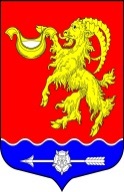 Местная администрация муниципального  образования Горбунковское сельское поселение муниципального образования Ломоносовского муниципального района Ленинградской областиПОСТАНОВЛЕНИЕ «О создании комиссии по повышению устойчивого Функционирования организаций на территориимуниципального образования  Горбунковское сельское поселение Ломоносовского районаЛенинградской области»Во исполнение Федерального закона от 21.12.1994 № 68-ФЗ "О защите населения и территорий от чрезвычайных ситуаций природного и техногенного характера", в целях повышения устойчивого функционирования предприятий, учреждений и организаций независимо от их организационно-правовых форм (далее - организации) на территории муниципального образования Горбунковское сельское поселение Ломоносовского района  в мирное и военное времяПОСТАНОВЛЯЕТ:Создать комиссию по повышению устойчивого функционирования организаций на территории муниципального образования Горбунковское сельское поселение Ломоносовского района в мирное и военное время (приложение № 1).Утвердить Положение о комиссии по повышению устойчивого функционирования организаций на территории муниципального образования Горбунковское сельское поселение Ломоносовского района в мирное и военное время (Приложение № 2).Признать утратившим силу Постановление местной администрации МО Горбунковское сельское поселение № 80 от 03.04.2019 г. Постановление вступает в силу со дня его официального опубликования.Контроль за исполнением настоящего постановления оставляю за собой. И.о. главы местной администрацииМуниципального образованияГорбунковское сельское поселение                                                                                 П.А.РушПриложение № 1к постановлению местной администрации МО Горбунковское сельское поселениеот 05 апреля 2022 г. № 109КОМИССИЯПО ПОВЫШЕНИЮ УСТОЙЧИВОГО ФУНКЦИОНИРОВАНИЯна территории муниципального образованияГорбунковское сельское поселение Ломоносовского районаПредседатель комиссии:
- Глава местной администрации МО Горбунковское сельское поселение Ломоносовского района Ленинградской области;Заместитель председателя:
- Специалист администрации;Секретарь комиссии:
- Специалист администрации;Члены комиссии:
- Специалист администрации;
- участковый оперуполномоченный; 
- представители организаций, расположенных на территории Горбунковского сельского поселения Ломоносовского района Ленинградской области.Приложение № 2к постановлению местной администрации МО Горбунковское сельское поселениеот 05 апреля 2022 г. № 109ПОЛОЖЕНИЕО КОМИССИИ ПО ПОВЫШЕНИЮ УСТОЙЧИВОГОФУНКЦИОНИРОВАНИЯ ОРГАНИЗАЦИЙна территории муниципального образованияГорбунковское сельское поселениеЛомоносовского района1. Общие положения1.1. Комиссия по повышению устойчивого функционирования организаций муниципального образования  (далее - комиссия по устойчивости) создается при местной администрации  муниципального образования Горбунковское сельское поселение Ломоносовского района Ленинградской области в целях организации планирования и координации выполнения мероприятий по повышению устойчивости функционирования организаций муниципального образования.Она является постоянно действующим, координирующим, консультирующим и рабочим органом в мирное и военное время.1.2. В своей работе комиссия по устойчивости руководствуется:федеральными законами;указами и распоряжениями Президента Российской Федерации;постановлениями и распоряжениями Правительства Российской Федерации;областными законами, постановлениями и распоряжениями Главы Администрации области (Губернатора);постановлениями и распоряжениями администрации муниципального образования Горбунковское сельского поселения;настоящим Положением.2. Задачи комиссии по устойчивостиОсновными задачами комиссии по устойчивости являются:- планирование и координация мероприятий по защите населения от действий поражающих факторов современных средств поражения противника и обеспечению его жизнедеятельности;- подготовка органов местного самоуправления к государственному регулированию экономики на территории муниципального образования;- подготовка системы управления экономикой муниципального образования;- рациональное размещение производственных сил на территории муниципального образования;- координация работы организаций независимо от форм собственности по вопросам устойчивости;- подготовка к работе в мирное и военное время, а также в экстремальных условиях энергоснабжения, транспорта, промышленных предприятий, сельскохозяйственного производства и материально-технического снабжения;- организация выполнения мероприятий, направленных на сокращение возможных потерь и снижение ущерба в экстремальных условиях;- подготовка к проведению восстановительных работ;- контроль за ходом планирования и организацией мероприятий по повышению устойчивости в основных звеньях экономики и работой комиссий в организациях муниципального образования;- анализ состояния готовности основных видов экономики к устойчивой работе в экстремальных условиях;- информирование местной администрации муниципального образования Горбунковское сельское поселение о результатах контроля и состоянии готовности экономики к функционированию в экстремальных условиях.3. Права комиссииКомиссия по устойчивости имеет право:- готовить проекты постановлений и распоряжений Главы администрации муниципального образования Горбунковского сельского поселения по вопросам повышения устойчивого функционирования организаций, как материального производства, так и непроизводственной сферы;- получать от руководителей организаций материалы, необходимые для изучения и выработки предложений, относящихся к компетенции комиссии;- привлекать к участию в подготовке отдельных вопросов специалистов организаций, органов надзора и контроля;- давать заключения и рекомендации по предложениям в проекты планов организаций и в планы гражданской обороны этих организаций, направленные на повышение устойчивого функционирования организаций;- заслушивать должностных лиц организаций по вопросам устойчивого функционирования.4. Порядок формирования и деятельность комиссии по устойчивости4.1. Комиссия создается, реорганизуется и управляется Главы администрации муниципального образования Горбунковского сельского поселения.4.2. Комиссия по устойчивости состоит из:- управления;- группы планирования и подготовки предложений - членов комиссии.4.3. Управление комиссии по устойчивости формируется из 3 человек.4.4. Группа планирования и подготовки предложений формируется из руководящего состава Администрации, управлений, отделов Администрации, из руководящего состава предприятий и учреждений.4.5. Комиссия по устойчивости проводит плановые заседания или совещания не менее двух раз в год или в случаях, связанных с решением возникших чрезвычайных ситуаций техногенного и природного характера. Решение принимается большинством голосов присутствующих.На заседаниях секретарем или уполномоченным на то лицом ведется протокол, в котором указывается его номер, дата, фамилии присутствующих членов комиссии и приглашенных лиц, перечисляются рассматриваемые вопросы, излагается краткое содержание докладов, выступлений, формируются решения и указывается распределение голосов при принятии решения. Протокол заседания или совещания подписывается председателем или секретарем комиссии. Организационно-техническая работа по подготовке, проведению и реализации принятого решения на заседании или совещании возлагается на секретаря или одного из заместителей председателя комиссии.«05» апреля 2022 года                                        №  109